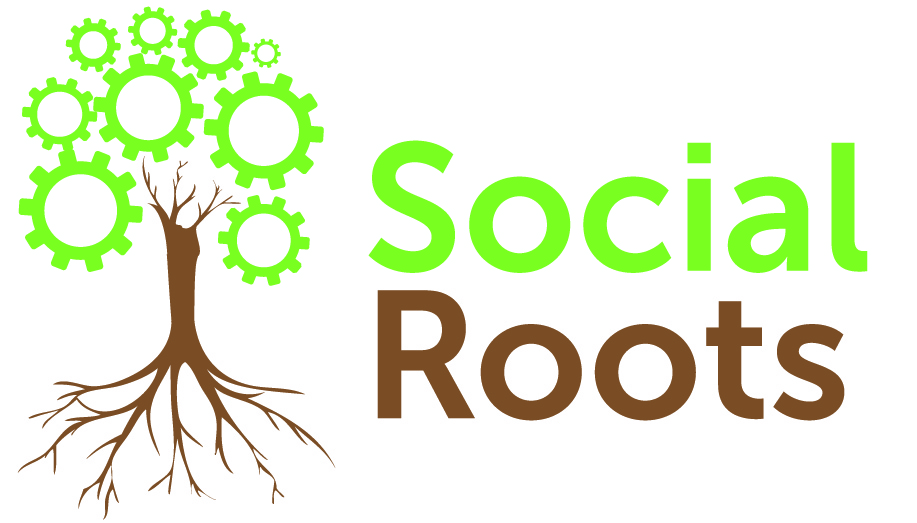 Nome del progetto:Breve descrizione dell’idea progettuale (massimo 500 parole):Proponente:                             Paese: